    2ºano – Texto complementar – 2ª Etapa – Prof: Patrícia SommerfeldPEIXES CARTILAGINOSOSReino AnimaliaFilo ChordataSubfilo VertebrataSuperclasse GnathostomataClasse Chondrichthyes (condrictes)Exemplares: Tubarões, raias, quimeras e peixes serraCaracterísticas GeraisEsqueleto cartilaginoso (mais flexibilidade e leveza na água)Sistema muscular desenvolvidoPresença de crânio protegendo o encéfaloDotado de mandíbulas com dentesArcadas dentária composta por quatro fileiras de dentes que são, constantemente, substituídos a medida que esses são perdidos.Boca ventralCinco pares de fendas branquiais Respiração branquialEscamas placóides formadas por microdentículos.Não há formação de muco revestindo as escamas placóidesHeterotermos (pecilotermos): a temperatura corporal do animal é influenciada pela temperatura do ambiente. Ocorre a transferência de calor do meio mais energético para o menos energético buscando o equilíbrio térmicoDióicos, fecundação interna, desenvolvimento indireto, presença do clásper no machos.Ovíparos (20% das espécies), ovovivíparos (70% das espécies), vivíparos sem placenta (10% das espécies)Tubarões baleia, lixa, branco, mako e tigre são ovovivíparosTubarões cabeça chata, martelo, azul e limão são vivíparos.Não possuem bexiga natatória. Controlam a sua flutuabilidade e a sua respiração nadando constantemente. Eles precisam de um fluxo de água contínuo entrando pela sua boca para que as suas brânquias retirem o gás oxigênio necessário à sobrevivência do animal.Circulação sanguínea fechada: o sangue permanece circulando sempre dentro dos vasos sanguíneos.Presença de órgãos sensoriais:- Ampolas de Lorenzini: situadas no “focinho” dos peixes, servem para perceber correntes elétricas de baixa intensidade, geradas pelas contrações musculares de outros animais, facilitando sua captura- Duas narinas de fundo cego, com quimiorreceptores em seu interior que enviam as sensações olfativas captadas ao lobo olfativo- Linha lateral: inúmeros orifícios localizados ao longo das laterais dos peixes por onde a água penetra e capta os estímulos do meio. Esses orifícios estão ligados às células sensoriais que enviam as informações de vibração, pressão e temperatura da água ao encéfalo do animal.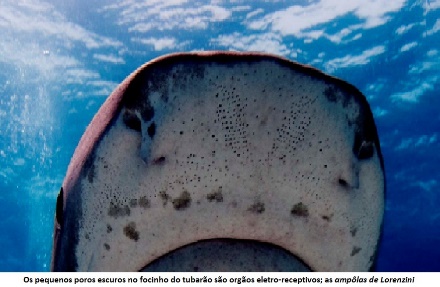 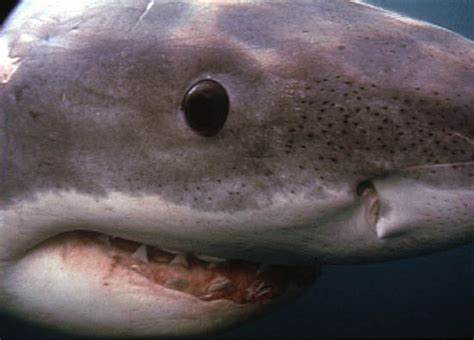 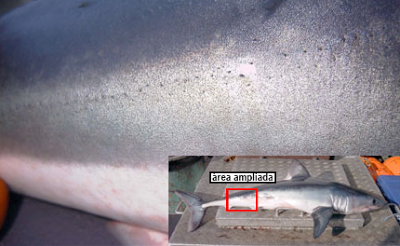 Alta taxa de uréia no sangue permitindo o equilíbrio osmótico isotônico com o meio marinhoO tubarão cabeça chata consegue excretar grande quantidade de uréia permitindo a sua sobrevivência em água doce.Imobilidade tônica (Tanatose): estudos comprovam que quando os tubarões são virados de ventre para cima o centro de gravidade é alterado estimulando o cérebro a produzir a seratonina (hormônio que atua regulando o humor, sono, apetite, ritmo cardíaco, temperatura corporal, sensibilidade e funções intelectuais) c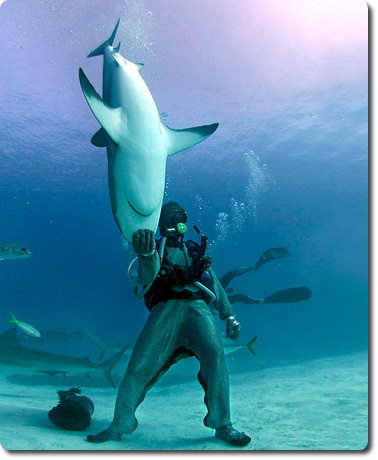 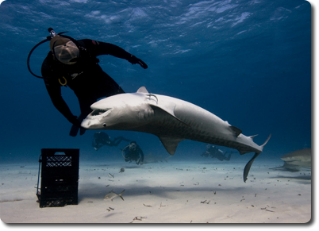 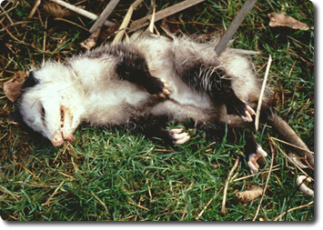 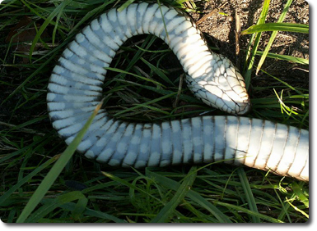 